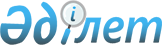 Об определении перечня социально значимых внутриобластных автомобильных сообщений Актюбинской области, подлежащих субсидированию в 2024-2026 годахРешение Актюбинского областного маслихата от 13 декабря 2023 года № 84. Зарегистрировано Департаментом юстиции Актюбинской области 20 декабря 2023 года № 8467
      В соответствии со статьей 6 Закона Республики Казахстан "О местном государственном управлении и самоуправлении в Республике Казахстан", приказом исполняющего обязанности Министра по инвестициям и развитию Республики Казахстан от 25 августа 2015 года № 883 "Об утверждении Правил субсидирования за счет бюджетных средств убытков перевозчиков, связанных с осуществлением социально значимых перевозок пассажиров" (зарегистрировано в Реестре государственной регистрации нормативных правовых актов № 12353), Актюбинский областной маслихат РЕШИЛ:
      1. Определить перечень социально значимых внутриобластных автомобильных сообщений Актюбинской области, подлежащих субсидированию в 2024-2026 годах согласно приложению.
      2. Настоящее решение вводится в действие по истечении десяти календарных дней после дня его первого официального опубликования. Перечень социально значимых внутриобластных автомобильных сообщений Актюбинской области, подлежащих субсидированию в 2024-2026 годах
					© 2012. РГП на ПХВ «Институт законодательства и правовой информации Республики Казахстан» Министерства юстиции Республики Казахстан
				
      Председатель областного маслихата 

Г. Суентаева
Приложение к решению 
от 13 декабря 2023 года № 84
№
Наименование маршрута (номер маршрута)
Вид маршрута (название)
Тариф на 1 пассажира, определенный в соответствии с Методикой
Рекомендуемый или действующий тариф на 1 пассажира
Разница между фактическим и рекомендуемым тарифом
Прогнозируемый объем субсидирования социально значимого автомобильного сообщения на 3 года в разрезе по годам
Прогнозируемый объем субсидирования социально значимого автомобильного сообщения на 3 года в разрезе по годам
Прогнозируемый объем субсидирования социально значимого автомобильного сообщения на 3 года в разрезе по годам
Прогнозируемый объем субсидирования социально значимого автомобильного сообщения на 3 года в разрезе по годам
1
2
3
4
5
6
7
7
7
7
1
2
3
4
5
6
2024
2025
2026
всего
1.
№ 111
Актобе - Маржанбулак
422,45
150
272,45
24 968 847
24 968 847
24 968 847
74 906 541
2.
№ 255
Актобе - Карауылкелды
2 744,08
1 500
1 244,08
17 466 951
17 466 951
17 466 951
52 400 853
3.
№ 231
Актобе - Кобда
1 188,42
600
588,42
14 711 608
14 711 608
14 711 608
44 134 824
4.
№ 105
Актобе - Сарыжар
610,62
200
410,62
29 966 562
29 966 562
29 966 562
89 899 686
5.
№ 103
Актобе - Родниковка
677,07
350
327,07
9 355 500
9 355 500
9 355 500
28 066 500
6.
№ 211
Актобе - Мартук
1 822,87
400
1 422,87
22 734 642
22 734 642
22 734 642
68 203 926
7.
№ 239
Актобе - Хромтау
837,94
600
237,94
28 781 679
28 781 679
28 781 679
86 345 037